 ФГБОУ ВО «Чувашский государственный педагогический университет им. И.Я. Яковлева»Психолого-педагогический факультетСтуденческое научное общество ППФ ЧГПУ им. И. Я. ЯковлеваПсихолого-педагогический факультет ЧГПУ им. И.Я. Яковлева приглашает студентов 1-5 курсов, принять участие в конкурсе социальных проектов «Мы сделаем мир лучше». Конкурс будет проходить дистанционно, в системе moodle ЧГПУ с 06.04.20 по 30.04.20.Цель конкурса – вовлечение студентов в общественно полезную социальную практику, формирование у них активной гражданской позиции, интеллектуальное и личное развитие обучающихся средствами проектной деятельности.Регистрация участников по ссылке:https://docs.google.com/forms/d/1avmWjsybVaSIatuaURN0xZ6feFIh3KrXXqRhsib8Vg0/editПосле регистрации будет доступен пароль для получения доступа в систему moodle ЧГПУ. 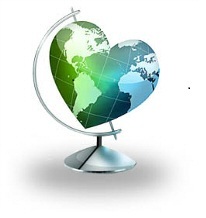 ИНФОРМАЦИОННОЕ ПИСЬМОо проведенииконкурса социальных проектов среди студентов ЧГПУ им. И.Я. Яковлева«Мы сделаем мир лучше»